Информация о туреДниДатаНаправление1.Прибытие в Ереван.
2-я половина дня
Трансфер в гостиницу. Свободное время.2.1-я половина дня
Обзорная экскурсия по Еревану 
с 10:00 ~ до 16:00
Путешествие по отметившей недавно свое 2800-летие столице Армении начнется с ее географического центра – площади Республики. После чего посетим привокзальная площадь, где находится один из символов Еревана – памятник герою средневекового армянского эпоса, богатырю Давиду Сасунскому. Затем, проехав мимо Кольцевого бульвара, поднимемся к парку Победы, откуда открывается захватывающий панорамный вид города и библейского Арарата. Далее ожидается прогулка по ереванскому Каскаду – музею под открытым небом, затем – по проспекту, носящему имя создателя армянского алфавита Месропа Маштоца, увидим мэрию Еревана, Спортивно-концертный комплекс на холме Цицернакаберд и закончим экскурсию на Театральной площади у Национального академического театра оперы и балета им. Спендиарова. Здесь же находятся Лебединое озеро и памятники известным армянским представителям культуры – композиторам Араму Хачатуряну, Александру Спендиарову, Арно Бабаджаняну, поэту и писателю Ованесу Туманяну.
2-я половина дня | Обед
Эчмиадзинский кафедральный собор, Церкви Св. Рипсиме и Св. Гаяне - Ереван
В самом сердце Вагаршапата – одного из наиболее значительных культурных и религиозных центров Армении, как Ватикан в центре Рима, – расположен Святой Первопрестольный Эчмиадзин: не только духовная столица армян, но и первая христианская церковь в мире! Как известно, в 301 году Армения первой в мире провозгласила христианство государственной религией, и в том же году состоялось заложение первого камня в фундамент будущего храма во время правления царя Трдата III.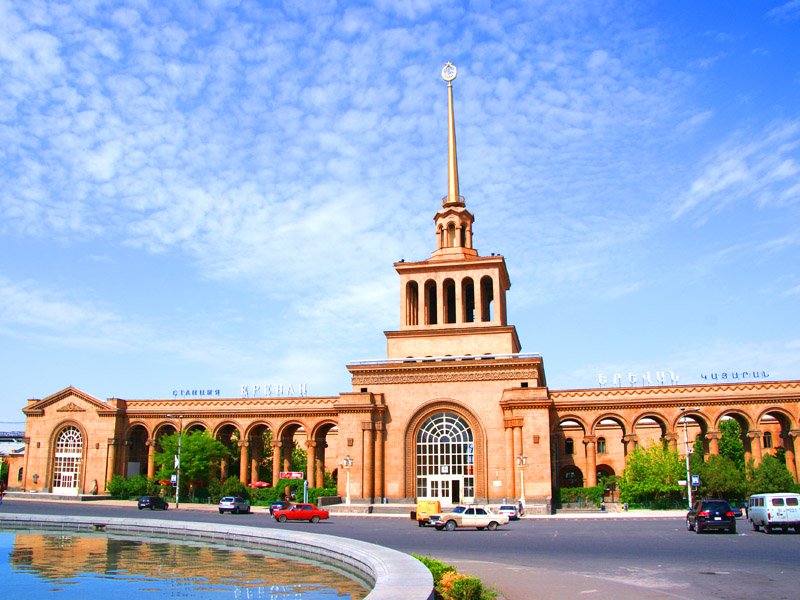 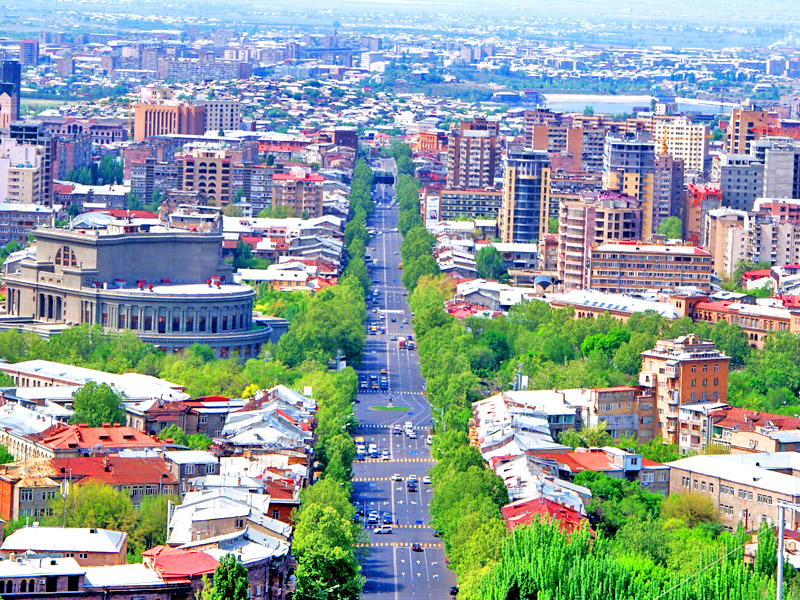 3.1-я половина дня
Экскурсия по музею Матенадарана
с 10:00 ~ до 17:00
(компания оставляет за собой право на перенос тура)
Слово "матенадаран" в переводе с армянского означает «хранилище рукописей». Начало создания этой коллекции датируется V веком и связано с именем создателя отца армянской письменности Месропа Маштоца. В его честь назван проспект, в конце которого находится музей Матенадаран, являющийся одним из крупнейших хранилищ рукописей в мире и самым крупным хранилищем древнеармянских рукописей. Фонды этого уникального музея насчитывают более 17 тыс. древних рукописей и более 100 тыс. старинных архивных документов на армянском, русском, иврите, латыни, арабском, сирийском, греческом, грузинском, индийском, японском, персидском и других языках.
2-я половина дня | Обед
Ереван - крепость Гарни - монастырь Гегард
Предлагается совершить путешествие не только в пространстве, но и во времени: от язычества к христианству – от языческого храма Бога Солнца I века до «пещерного монастыря» Гегардаванк, название которого происходит от копья Лонгина. Именно этим копьем римский сотник пронзил тело Иисуса Христа на Кресте, а наконечник его в числе многих других реликвий был привезен апостолом Фаддеем в Армению. Долгое время хранилась эта святыня в монастырском комплексе Гегарда (в переводе с арм. – «копье»), а теперь ее можно увидеть в музее Эчмиадзина.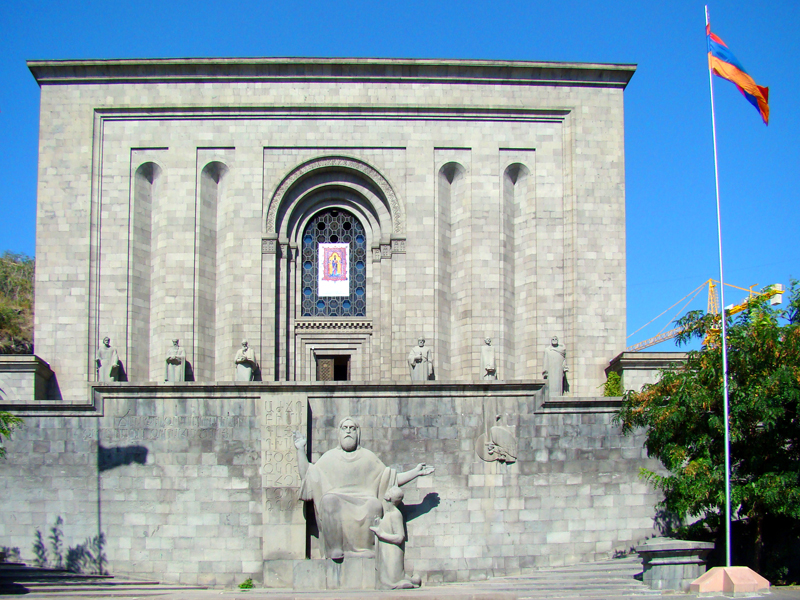 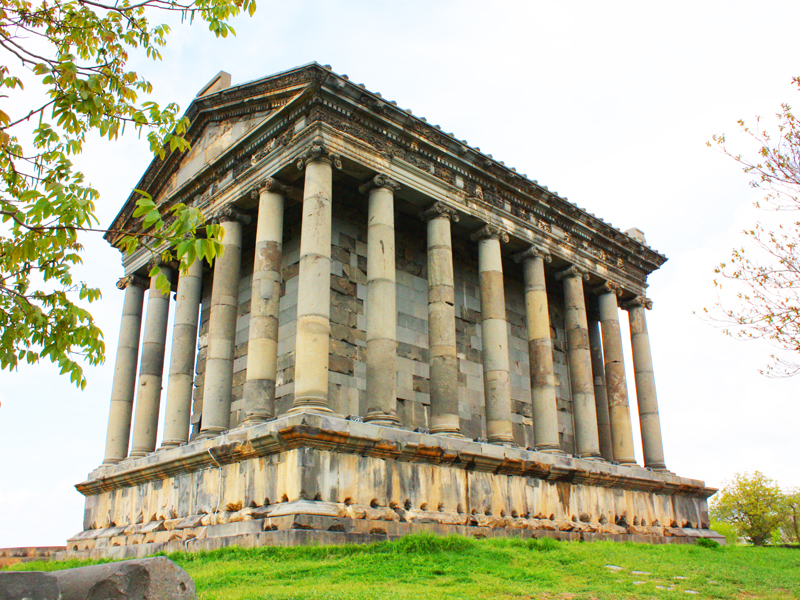 4.1-я половина дня
Ереван - Хор Вирап - винный завод Арени 
с 10:00 ~ до 19:00
Не случайно монастырь Хор Вирап («Глубокая темница») считается самым намоленным местом в Армении – ведь именно в находящейся здесь тюрьме на протяжении 14 лет томился крестивший позже нашу страну Григорий Просветитель. Именно здесь силой веры, силой своей молитвы он смог противостоять смерти, а затем подарил Армении «новую жизнь» – именно так станут именовать после 301 года принятие христианства как государственной религии. Отдельно стоит отметить, что из Хор Вирапа открывается прекрасный вид: это самая близкая точка от символа Армении, библейской горы Арарат – всего 7 км!.
2-я половина дня | Обед
Монастырь Нораванк - Ереван
Красные скалы, живописное ущелье Амагу и уникальный монастырский комплекс Нораванк на вершине горы. На барельефе одной из церквей изображен сам Бог Отец! Правой рукой Он благословляет Распятие, а левой держит голову Адама с парящим над ней голубем, символизирующим Святого Духа. Панорамные фотографии, сделанные с высоты птичьего полета, еще долго будут напоминать об этом захватывающем путешествии.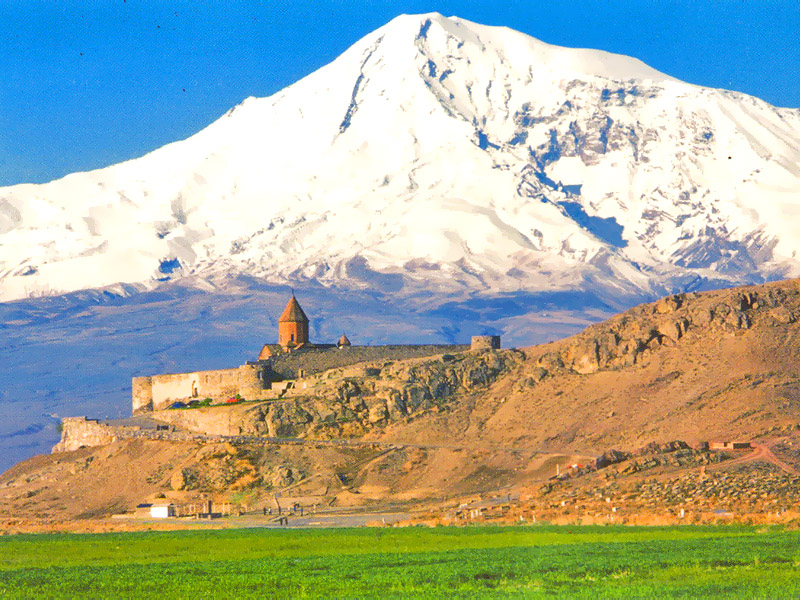 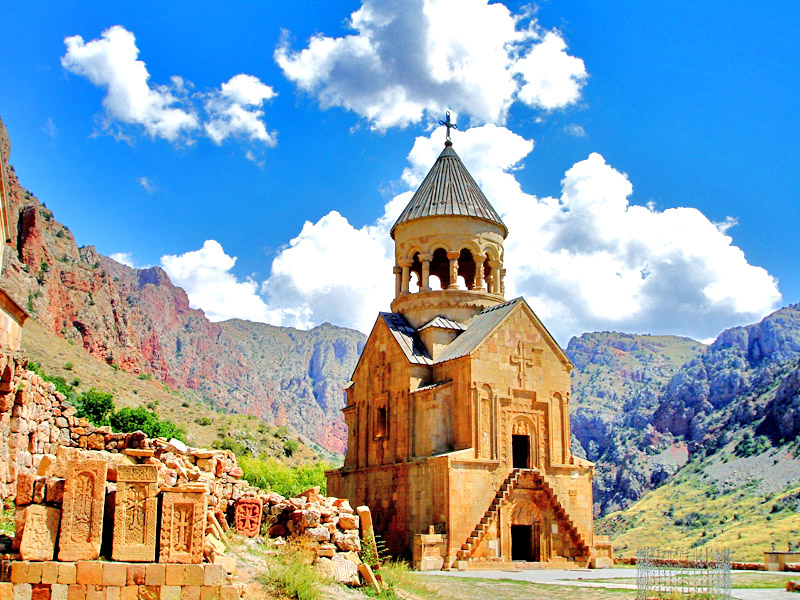 5.1-я половина дня
Ереван - Озеро Севан - Севанаванк
с 10:00 ~ до 17:00
Жемчужина Армении – озеро Севан! Приехать в Армению и не побывать на Севане, не восхититься этой чарующей красотой, не подняться к церквям на вершине Севанского полуострова, не искупаться, ну, или, если не сезон, хотя бы не умыться водой из озера, не попробовать севанской рыбы, приготовленной на углях, и люля-кебаба из раковых шеек – как минимум преступно. Не лишним будет отметить, что это самое большое озеро на Кавказе, а также одно из самых больших высокогорных пресных озер Земли, уступающее по ресурсам пресной воды только озеру Титикака.
2-я половина дня | Обед
Цахкадзор - Ереван
Как шутят местные жители, зимой сюда приезжают горнолыжники, а летом – горнопляжники. Судите сами: монастырский комплекс Кечарис, музей братьев Орбели, памятник Леониду Енгибарову, домик Осипа Мандельштама, наконец (барабанная дробь!) прекрасные горнолыжные трассы общей протяженностью более 35 км – и все это в популярном горнолыжном и климатическом курорте Цахкадзор, что в переводе с армянского означает «долина цветов».
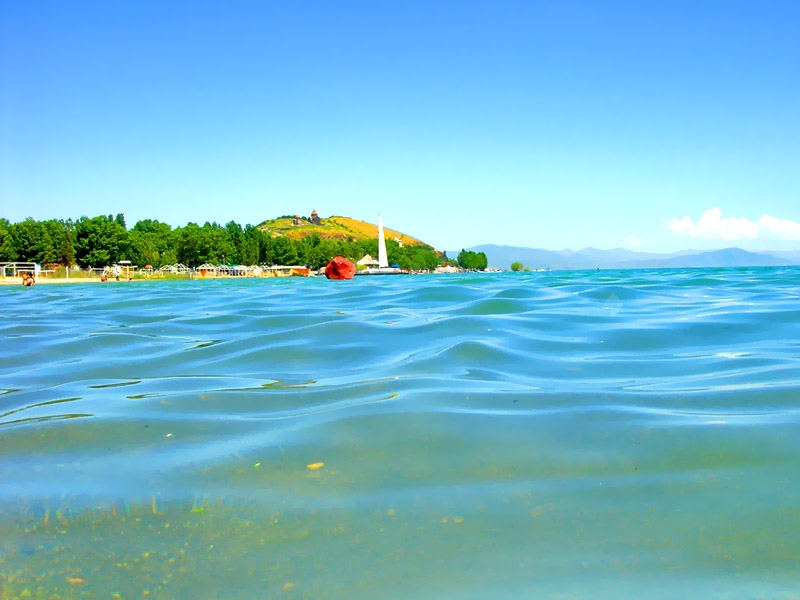 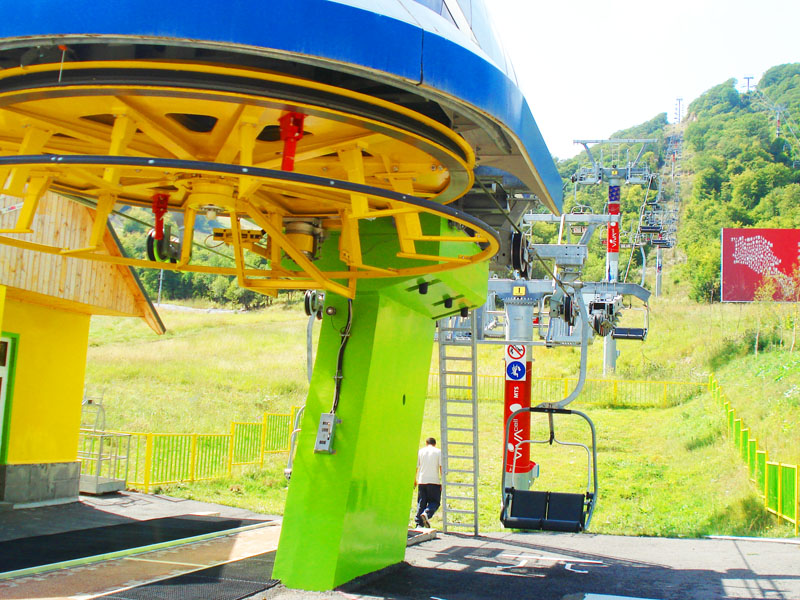 6.1-я половина дня
Ереванский Коньячный Завод
(компания оставляет за собой право на перенос тура)
Окунуться в святая святых армянского коньякоделия, испробовать несколько видов истинно благородного напитка, стать посвященным в секреты ремесла, встретиться с ангелами в центре Еревана, к тому же, узнать много интересного – о тайной связи Сталина и Черчилля, о том, как готовится кошерный коньяк, о перерождении Эриваньской крепости, об именных бочках, тостах и многом другом вы никогда не сможете, если пропустите экскурсию на знаменитый Ереванский коньячный завод – Там, где «коньяк не пьют, им наслаждаются». Вам по-французски, с шоколадом? по- русски, с лимоном? Или по-армянски – с холодными сладкими персиками? Но, помните – как говорил Максим Горький: «Наверное, гораздо легче подняться на гору Арарат, чем из подвалов завода "Арарат"».
2-я половина дня
Свободное время. Рекомендуем посетить: Вернисаж и Центральный рынок. (Вернисаж открыт каждый день, но только малая часть. Основная большая часть работает субботу-воскресенье) Трансфер в аэропорт.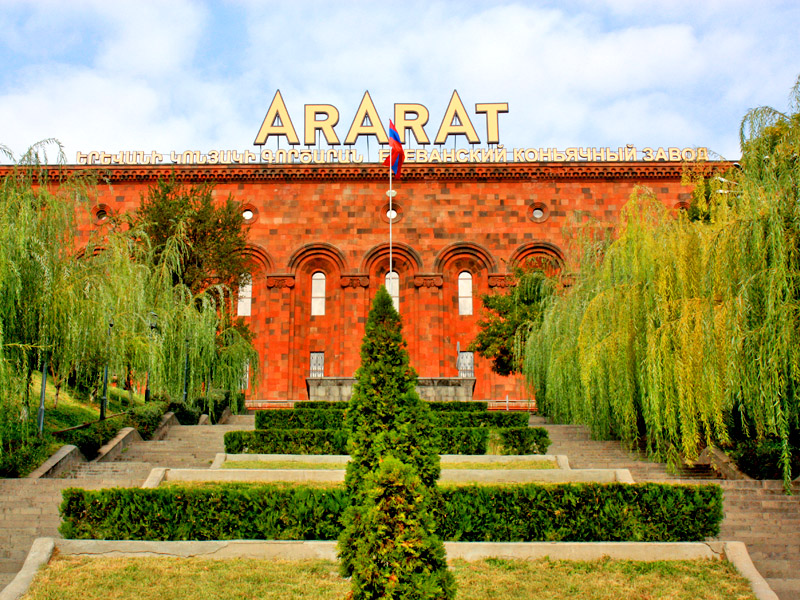 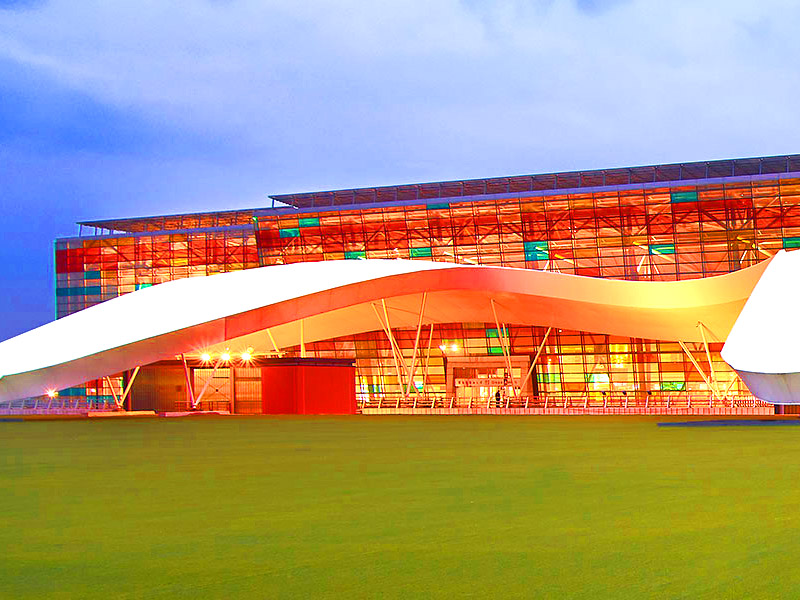 Внимание!
Цены указаны из расчета на 1-ого человека при двухместном размещении без авиаперелета! Гостиница5* – 0 руб.4* – 0 руб.3* – 0 руб.
Доплата за одноместное размещение 5* - 0 руб. 4* - 0 руб. 3* - 0 руб. 
Дети до 6 лет - бесплатно
Дети от 6 до 12 лет - скидка 50% от стоимости тура
В стоимость входит:Встреча (С табличкой «ЕРЕВАН ТРЕВЕЛ»)Трансферы Аэропорт – Гостиница – АэропортПроживание в гостинице с двухместным размещением (DBL/TWN)Завтраки, обеды Комфортабельный транспорт с водителем на весь маршрутВсе указанные экскурсииРусскоговорящий сопровождающий ГидВходные билеты на указанные музеи и культурные центрыТуристическая карта АрменииЖурнал «АРМЕНИЯ Туристическая»Внимание!
Цены указаны из расчета на 1-ого человека при двухместном размещении без авиаперелета! Гостиница5* – 0 руб.4* – 0 руб.3* – 0 руб.
Доплата за одноместное размещение 5* - 0 руб. 4* - 0 руб. 3* - 0 руб. 
Дети до 6 лет - бесплатно
Дети от 6 до 12 лет - скидка 50% от стоимости тура
В стоимость входит:Встреча (С табличкой «ЕРЕВАН ТРЕВЕЛ»)Трансферы Аэропорт – Гостиница – АэропортПроживание в гостинице с двухместным размещением (DBL/TWN)Завтраки, обеды Комфортабельный транспорт с водителем на весь маршрутВсе указанные экскурсииРусскоговорящий сопровождающий ГидВходные билеты на указанные музеи и культурные центрыТуристическая карта АрменииЖурнал «АРМЕНИЯ Туристическая»